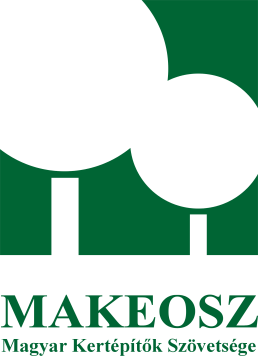 Adategyeztető lapMagánszemély / Cég neve	: ……………………………………………………………………………Státusza	: ⁪ Cég	⁪ Egyéni vállalkozó	  ⁪ Adószámmal rendelkező magánszemély	  ⁪ Adószámmal nem rendelkező magánszemély	  ⁪ Nappali tagozatos hallgatóSzékhely/telephely cím	: …………………………………………………………………………….	  ...……………………………..…………………………………………..Számlázási cím*	: ……………………………………………………..……………….…….	  …………………………………………………………………………….Bankszámlaszám:	:……………………………………………………………………………..Adószám	: …………………………….………...Web oldal	: …………………………………………………………………………….Tevékenységi kör**	: ⁪ Tag	⁪ Partnertag	⁪ Pártoló tagCég esetén a képviselő neve	: ……………………………………...…………………………………….Telefon	: …………………………….………...Telefax	: ……………………………….……...Mobil	: …………………………….………...E-mail cím	: …………………………….…………….…………….………………….Kapcsolattartó neve***	: …………………………………………………………………………….Telefon	: ………………………………….…...Telefax	: ……………………………….……...Mobil	: ………………………………….…...E-mail cím	: …………………………………………………………………………….Hozzájárulok, hogy adataim / cégem adatai, a MAKEOSZ honlapján megjelenjen.⁪ IGEN	⁪ NEM………………………………, 2018. …………………………*ha nem azonos székhellyel/telephellyel**tag: kertépítő, fenntartó; partnertag: faiskola, öntözéstechnika, kertészeti gépek, stb.; pártoló tag: hallgató, nyugdíjas***ha nem azonos a képviselővel